Общеобразовательная  автономная   некоммерческая  организация «Гимназия имени Петра Первого»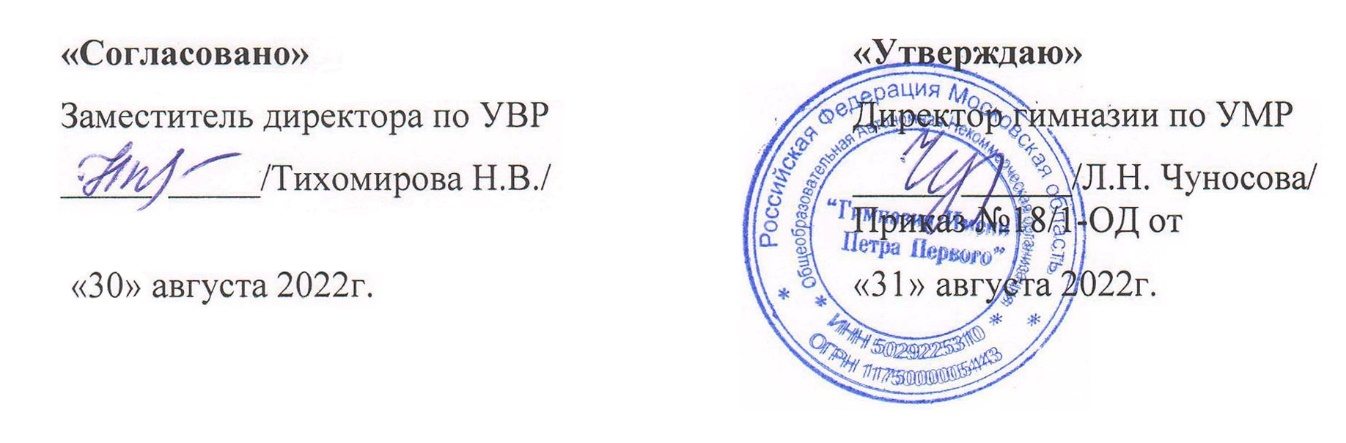 РАБОЧАЯ ПРОГРАММАучителя начальных классовГладковой Инги Викторовныпо внеурочной деятельности кружка «Финансовая грамотность» для обучающихся 1 – 4 классов1 час в неделю2022 - 2023 учебный годПОЯСНИТЕЛЬНАЯ ЗАПИСКАРабочая программа составлена на основе авторской программы «Финансовая грамотность» (Финансовая грамотность: учебная программа 2-4 классы общеобразовательных организаций / Ю. Н. Корлюгова. — М.: ВИТА-ПРЕСС, 2015) в соответствии со следующими нормативно-правовыми документами:Федеральный закон от 29.12.2012 № 273-ФЗ «Об образовании в Российской Федерации»,Концепция Национальной программы повышения уровня финансовой грамотности населения Российской Федерации,Проект Министерства финансов России «Содействие повышению уровня финансовой грамотности населения и развитию финансового образования в Российской Федерации».                             МЕСТО КРУЖКА В УЧЕБНОМ ПЛАНЕ Рабочая программа кружка «Финансовая грамотность» предназначена для 1 класса, рассчитана на 33 часа в неделю; для 2 - 4 классов, рассчитана на 34 часа в неделю в каждом классе. Этот кружок включен в раздел «Внеурочная деятельность» учебного плана Гимназии имени Петра Первого на 2022 – 2023 учебный год. В соответствии с учебным планом на изучение курса «Финансовая грамотность» в учебном плане отводится 1-недельный час в 1-4 классах.                                           ЦЕЛИ И ЗАДАЧИ ОБУЧЕНИЯ  «Финансовая грамотность» является прикладным курсом, реализующим интересы обучающихся 1-4 классов в сфере экономики семьи. Цель обучения: способствовать формированию у младших школьников представления о финансовой грамотности и создание предпосылок для успешного решения элементарных вопросов в области управления личными финансами и экономики семьи.Задачи: Формировать представления о существенных сторонах финансовой грамотности.Содействовать целостному восприятию и широкому охвату картины окружающего мира, важной составной частью которого являются экономические отношения, с помощью экономических категорий и понятий.Научить детей пользоваться экономическим инструментарием.Способствовать общему развитию школьников: развивать мышление, эмоционально-волевую сферу.Развивать культуру экономического мышления.Воспитывать ответственность и нравственное поведение в области экономических отношений в семье.Практическая значимость курса.	Программа повышает уровень развития способностей учащихся в области финансов, мотивацию к учебному процессу, расширяет круг интересов, которые не входят в школьную программу.	Программа реализуется через следующие формы занятий:ситуационная играобразно-ролевые игрыисследовательская деятельностьурок-практикумдискуссия, обсуждениеСитуационные игры — это подвид активного социально-психологического обучения, метод социального тренинга, при котором задаётся некоторая ситуация, и участники действуют в соответствии с ней. При этом они должны следовать как объективным свойствам сформулированной ситуации, так и своими субъективными представлениями о том, как действовать в таких ситуациях.Образно-ролевые игры – это процесс более насыщенный, отражающий внутренний мир каждого ребенка, его активность, самостоятельность и т. д.Исследовательская деятельность — это деятельность, главной целью которой является образовательный результат, она направлена на обучение учащихся, развитие у них исследовательского типа мышления.Урок-практикум – это уроки формирования умений и навыков, на которых ученики учатся проводить наблюдения, опыты, делать выводы. Здесь выполняются различные практические работы.Деловая игра – метод осуществления образования, при котором имитируется принятие решений руководящими работниками или специалистами в различных деловых ситуациях, нередко при наличии конфликтных ситуаций или информационной неопределённости, обучающиеся принимая функцию группы лиц (лица), принимающих решения вступают в диалог организатором игры или с персональным компьютером, который предъявляет им последствия принятого ими решения, задавая новый цикл «проблема - решение – последствие (проблема) и т.д.»Дискуссионный клуб–метод осуществления образования, при котором периодически организуется дискуссионная площадка, обучающиеся становятся участниками дискуссий, таким образом постепенно вырабатываются регламенты осуществления обсуждения - независимого, объективного анализа тех или иных социальных процессов, в качестве участников дискуссий могут приглашаться эксперты, специалисты, исследователи.Чтобы интерактивная форма занятия была эффективной и продуктивной, обеспечиваются несколькими условиями:в работу вовлечены все участники;используются технологии, позволяющие включить всех участников в процесс обсуждения;обеспечивается психологическая подготовка участников: постоянно поощряются за активное участие в работе, предоставляется возможность для самореализации.                         СОДЕРЖАНИЕ Освоение содержания опирается на межпредметные связи с курсами математики, литературы и окружающего мира. Учебные материалы и задания подобраны в соответствии с возрастными особенностями детей и включают задачи, практические задания, игры, мини-исследования и проекты. В процессе изучения курса формируются умения и навыки работы учащихся с текстами, таблицами, схемами, а также поиска, анализа и представления информации и публичных выступлений. При организации занятий используются: рассказы, беседы, экскурсии, просмотр и обсуждение видеосюжетов, моделирование и разбор социально-экономических ситуаций, решение различных простейших задач и с экономическим содержанием. Также широко применяются игры и их модификации, творческие работы (проекты, конкурсы, коллажи), ИКТ-технологии.            ПЛАНИРУЕМЫЕ ОБРАЗОВАТЕЛЬНЫЕ РЕЗУЛЬТАТЫ Личностными результатами изучения курса «Финансовая грамотность» являются: осознание себя как члена семьи, общества и государства: участие в обсуждении финансовых проблем семьи, принятии решений о семейном бюджете;овладение начальными навыками адаптации в мире финансовых отношений: сопоставление доходов и расходов, простые вычисления в области семейных финансов;развитие самостоятельности и осознание личной ответственности за свои поступки: планирование собственного бюджета и сбережений, понимание финансового положения семьи;развитие навыков сотрудничества с взрослыми и сверстниками в разных игровых и реальных экономических ситуациях.Метапредметными результатами изучения курса «Финансовая грамотность» являются: Познавательные: • освоение способов решения проблем творческого и поискового характера;• использование различных способов поиска, сбора, обработки, анализа и представления информации;• овладение логическими действиями сравнения, обобщения, классификации, установления аналогий и причинно-следственных связей, построения рассуждений, отнесения к известным понятиям;• овладение базовыми предметными и межпредметными понятиями.Регулятивные: 	• понимание цели своих действий;• составление простых планов с помощью учителя;• проявление познавательной и творческой инициативы;• оценка правильности выполнения действий;• адекватное восприятие предложений товарищей, учителей, родителей;Коммуникативные: • составление текстов в устной и письменной формах;• умение слушать собеседника и вести диалог;• умение признавать возможность существования различных точек зрения и права каждого иметь свою;• умение излагать своё мнение и аргументировать свою точку зрения и оценку событий;• умение договариваться о распределении функций и ролей в совместной деятельности; осуществлять взаимный контроль в совместной деятельности, адекватно оценивать собственное поведение и поведение окружающих.Предметными результатами изучения курса «Финансовая грамотность» являются: • понимание и правильное использование экономических терминов;• представление о роли денег в семье и обществе;• умение характеризовать виды и функции денег;• знание источников доходов и направлений расходов семьи;• умение рассчитывать доходы и расходы и составлять простой семейный бюджет;• определение элементарных проблем в области семейных финансов и путей их решения;• проведение элементарных финансовых расчётов.КАЛЕНДАРНО-ТЕМАТИЧЕСКОЕ ПЛАНИРОВАНИЕ ЗАНЯТИЙ КРУЖКА «ФИНАНСОВАЯ ГРАМОТНОСТЬ»1 класс – 33 часа2 класс – 34 часа3 класс – 34 часа4 класс – 34 часаУЧЕБНО-МЕТОДИЧЕСКОЕ ОБЕСПЕЧЕНИЕ                                            ОБРАЗОВАТЕЛЬНОГО ПРОЦЕССАПрограмма по финансовой грамотности Ю.Н. Корлюгова. Москва «ВИТА-ПРЕСС», 2014.«Финансовая грамотность» Материалы для учащихся. 2-3, 4 класс. В 2-х частях. С.Н. Федин Москва: ВИТА-ПРЕСС, 2014.«Финансовая грамотность». Методические рекомендации для учителя. Ю.Н. Корлюгова. Москва «ВИТА-ПРЕСС», 2014.«Финансовая грамотность». Материалы для родителей. Ю.Н. Корлюгова. Москва «ВИТА-ПРЕСС», 2014.«Финансовая грамотность». Контрольные измерительные материалы. Ю.Н. Корлюгова. Москва «ВИТА-ПРЕСС», 2014.Гловели Г. Финансовая грамотность: материалы для учащихся. 4 класс.В качестве дополнительной литературы используется:Веселые и находчивые бизнесмены: сборник задач с экономическим содержанием: 2 класс: Пособие для учителя / Н.С. Абраменко – Хабаровск: Издательский дом «Приамурские ведомости», 2013.Веселые и находчивые бизнесмены: сборник задач с экономическим содержанием: 3 класс: Пособие для учителя / Н.С. Абраменко – Хабаровск: Издательский дом «Приамурские ведомости», 2013.Веселые и находчивые бизнесмены: сборник задач с экономическим содержанием: 4 класс: Пособие для учителя / Н.С. Абраменко – Хабаровск: Издательский дом «Приамурские ведомости», 2013. Веселые и находчивые бизнесмены: программа вариативного курса: 1-4 классы: Пособие для учителя / Н.С. Абраменко – Хабаровск: Издательский дом «Приамурские ведомости», 2013.Белка и компания: Экономика для детей в сказках, играх и задачках, 4-е изд. / Т.В. Смирнова – Самара: Издательство «Учебная литература»: Издательский дом «Фёдоров», 2013Белка и компания: Экономическая настольная игра / Г. Золотарёва – Самара: Издательство «Учебная литература»: Издательский дом «Фёдоров».Путешествие в компании Белки и ее друзей: Задачник – рабочая тетрадь по экономике. 2-3 класс, в 2-х частях – 6-е изд. / Т.В. Смирнова – Самара: Издательство «Учебная литература»: Издательский дом «Фёдоров», 2014.Экономический сказочный словарь. / Т.В. Смирнова – Самара: Издательство «Учебная литература», 2008.Оборудование:Компьютер, проектор, принтер, сканер.№Дата по плануДата по факту Тема занятияРаздел 1. Что такое деньги и откуда они взялись? (10 часов)Раздел 1. Что такое деньги и откуда они взялись? (10 часов)Раздел 1. Что такое деньги и откуда они взялись? (10 часов)Раздел 1. Что такое деньги и откуда они взялись? (10 часов)102.0902.09/05.09Вводное занятие.209.09Что такое деньги?316.09Как появились деньги. Появление обмена товарами.423.09Появление первых денег – товаров с высокой ликвидацией.530.09Свойства драгоценных металлов.607.10Появление первых монет.721.10Появление первых монет.828.10Первые монеты разных государств.911.11Первые монеты разных государств.1018.11Викторина «Что такое деньги и откуда они взялись?»Раздел 2. Рассмотрим деньги поближе. Защита от подделок (6 часов)Раздел 2. Рассмотрим деньги поближе. Защита от подделок (6 часов)Раздел 2. Рассмотрим деньги поближе. Защита от подделок (6 часов)Раздел 2. Рассмотрим деньги поближе. Защита от подделок (6 часов)1102.12Устройство монеты.1209.12Устройство монеты.1316.12Изобретение бумажных денег.1423.12Изобретение бумажных денег.1513.01Защита монет и бумажных денег от подделок.1620.01Защита монет и бумажных денег от подделок.Раздел 3. Какие деньги были раньше в России (10 часов)Раздел 3. Какие деньги были раньше в России (10 часов)Раздел 3. Какие деньги были раньше в России (10 часов)Раздел 3. Какие деньги были раньше в России (10 часов)1727.01Древнерусские товарные деньги.1803.02Клады. «Меховые деньги».1910.02Происхождение слов «деньги», «рубль», «копейка».2017.02Происхождение слов «деньги», «рубль», «копейка».2103.03Первые русские монеты.2217.03Первые русские монеты.2324.03Пословицы и поговорки про деньги.2431.03Пословицы и поговорки про деньги.2507.04Дизайн купюры сказочной страны.2614.04Дизайн купюры сказочной страны.Раздел 4. Современные деньги России и других стран (7 часов)Раздел 4. Современные деньги России и других стран (7 часов)Раздел 4. Современные деньги России и других стран (7 часов)Раздел 4. Современные деньги России и других стран (7 часов)2721.04Современные деньги мира. Доллары и евро – самые известные иностранные деньги.2828.04Современные деньги России.2912.05Появление безналичных денег.3019.05Появление безналичных денег.3119.05Банк. Функции банкоматов.3226.05Наличные, безналичные и электронные деньги.3326.05Итоговое занятие «По ступенькам финансовой грамотности».№Дата по плануДата по факту Тема занятия Раздел 1. Откуда в семье деньги? (12 часов)Раздел 1. Откуда в семье деньги? (12 часов)Раздел 1. Откуда в семье деньги? (12 часов)Раздел 1. Откуда в семье деньги? (12 часов)101.0901.09Откуда в семье деньги. Клады, лотереи, наследство.206.0906.09Откуда в семье деньги. Клады, лотереи, наследство.313.09Откуда в семье деньги. Клады, лотереи, наследство.420.09Заработная плата. Мини-исследование «Основные доходы семьи».527.09Заработная плата. Мини-исследование «Основные доходы семьи».604.10Пенсии, пособия, стипендии.718.10Пенсии, пособия, стипендии.825.10Аренда и проценты в банке, кредиты.901.11Аренда и проценты в банке, кредиты.1008.11Инсценировка сказки «Заработанный рубль».1115.11Инсценировка сказки «Заработанный рубль».1229.11Инсценировка сказки «Заработанный рубль».Раздел 2. На что тратятся деньги (6 часов)Раздел 2. На что тратятся деньги (6 часов)Раздел 2. На что тратятся деньги (6 часов)Раздел 2. На что тратятся деньги (6 часов)1306.12На что тратятся деньги. Расходы на самое необходимое.1413.12На что тратятся деньги. Расходы на самое необходимое.1520.12Откладывание денег и непредвиденные расходы. Игра «Магазин».1627.12Откладывание денег и непредвиденные расходы. Игра «Магазин».1710.01Цена вредных привычек в семейном бюджете.1817.01Цена вредных привычек в семейном бюджете.Раздел 3. Как умно управлять своими деньгами (7 часов)Раздел 3. Как умно управлять своими деньгами (7 часов)Раздел 3. Как умно управлять своими деньгами (7 часов)Раздел 3. Как умно управлять своими деньгами (7 часов)1924.01Расходы и доходы. Расходы на самое необходимое.2031.01Расходы и доходы. Расходы на самое необходимое.2107.02Что такое экономия? Кого называют банкротом?2214.02Что такое экономия? Кого называют банкротом?2321.02Что такое экономия? Кого называют банкротом?2428.02Как умно управлять своими деньгами. Игра «Распредели семейный бюджет».2514.03Как умно управлять своими деньгами. Игра «Распредели семейный бюджет».Раздел 4. Как делать сбережения? (9 часов)Раздел 4. Как делать сбережения? (9 часов)Раздел 4. Как делать сбережения? (9 часов)Раздел 4. Как делать сбережения? (9 часов)2621.03Что такое сбережения?2728.03Что такое сбережения?2804.04Куда и как откладываются деньги?2911.04Куда и как откладываются деньги?3018.04Как делать сбережения? «Путешествие в страну Капиталия».3125.04Как делать сбережения? «Путешествие в страну Капиталия».3216.05Итоговый проект «Семейный бюджет моей семьи».3323.05Итоговый проект «Семейный бюджет моей семьи».3430.05Итоговый проект «Семейный бюджет моей семьи».№Дата по плануДата по факту Тема занятияРаздел 1. Откуда в семье деньги? (16 часов)Раздел 1. Откуда в семье деньги? (16 часов)Раздел 1. Откуда в семье деньги? (16 часов)Раздел 1. Откуда в семье деньги? (16 часов)101.09Откуда деньги в семье?209.09Наследство. Выигрыш в лотерею. Клад.316.09Наследство. Выигрыш в лотерею. Клад.423.09Основной источник дохода современного человека.530.09Сдельная зарплата. Почасовая зарплата.607.10Сдельная зарплата. Почасовая зарплата.721.10Помощь государства пожилым людям, инвалидам, студентам, семьям с детьми и безработным.828.10Помощь государства пожилым людям, инвалидам, студентам, семьям с детьми и безработным.911.11Пенсия. Стипендия. Пособие1018.11Пенсия. Стипендия. Пособие1102.12Денежный займ.1209.12Имущество. Аренда.1316.12Проценты по вкладам. Кредиты.1423.12Проценты по вкладам. Кредиты.1513.01Мошенничество.1620.01Мошенничество.Раздел 2. На что тратятся деньги (6 часов)Раздел 2. На что тратятся деньги (6 часов)Раздел 2. На что тратятся деньги (6 часов)Раздел 2. На что тратятся деньги (6 часов)1727.01Обмен денег на товары и услуги.1803.02Расходы. Продукты. Коммунальные платежи.1910.02Обязательные и необязательные расходы.2017.02Сбережения.2103.03Сбережения.2217.03Долги. Вредные привычки. Хобби.Раздел 3. Как можно управлять своими деньгами (5 часов)Раздел 3. Как можно управлять своими деньгами (5 часов)Раздел 3. Как можно управлять своими деньгами (5 часов)Раздел 3. Как можно управлять своими деньгами (5 часов)2324.03Бюджет – план доходов и расходов.2431.03Учет доходов и расходов.2507.04Сравниваем доходы и расходы.2614.04Способы экономии.2721.04Игра по станциям «Как можно управлять своими деньгами».Раздел 4. Как делать сбережения (7 часов)Раздел 4. Как делать сбережения (7 часов)Раздел 4. Как делать сбережения (7 часов)Раздел 4. Как делать сбережения (7 часов)2828.04Превышение доходов над расходами. Сбережения.2912.05Копилки.3012.05Банковский вклад. Недвижимость.3119.05Ценные бумаги.3219.05Акции. Дивиденды.3326.05Проект «Как умно управлять своими деньгами и как делать сбережения».3426.05Проект «Как умно управлять своими деньгами и как делать сбережения».№Дата по плануДата по факту Тема занятияРаздел 1. Что такое деньги, и какими они бывают? (11часов)Раздел 1. Что такое деньги, и какими они бывают? (11часов)Раздел 1. Что такое деньги, и какими они бывают? (11часов)Раздел 1. Что такое деньги, и какими они бывают? (11часов)101.09История появления денег. Товарные деньги.208.09История монет.315.09Мини-исследование «Монеты Древней Руси».422.09Бумажные деньги.529.09Безналичные деньги.606.10Дебетовая карта и кредитная карта, в чем разница?720.10Исследование «Деньги современности».827.10Исследование «Деньги современности».903.11Валюты. Валютный курс.1010.11Интерактивная викторина «Деньги».1117.11Мини-исследование «Сколько стоят деньги?»Раздел 2. Из чего складываются доходы в семье? (5 часов)Раздел 2. Из чего складываются доходы в семье? (5 часов)Раздел 2. Из чего складываются доходы в семье? (5 часов)Раздел 2. Из чего складываются доходы в семье? (5 часов)1201.12Откуда в семье берутся деньги?1308.12Как заработать деньги?1415.12Потребительская корзина. Прожиточный минимум.1522.12Потребительская корзина. Прожиточный минимум.1629.12Вот я вырасту и стану ...Раздел 3. Почему семьям часто не хватает денег на жизнь и как этого избежать (7 часов)Раздел 3. Почему семьям часто не хватает денег на жизнь и как этого избежать (7 часов)Раздел 3. Почему семьям часто не хватает денег на жизнь и как этого избежать (7 часов)Раздел 3. Почему семьям часто не хватает денег на жизнь и как этого избежать (7 часов)1712.01На что семьи тратят деньги. Классификация расходов.1819.01Ежемесячные расходы. Ежегодные расходы.1926.01Обязательные расходы. Желательные расходы.2002.02Переменные расходы. Сезонные расходы.2109.02Воздействие рекламы на принятие решений о покупке.2216.02Игра «Турнир юных знатоков-экономистов»2302.03Составление собственного плана расходов.Раздел 4. Деньги счет любят или как управлять своим кошельком, чтобы он не пустовал (11часов)Раздел 4. Деньги счет любят или как управлять своим кошельком, чтобы он не пустовал (11часов)Раздел 4. Деньги счет любят или как управлять своим кошельком, чтобы он не пустовал (11часов)Раздел 4. Деньги счет любят или как управлять своим кошельком, чтобы он не пустовал (11часов)2416.03Как правильно планировать семейный бюджет?2523.03Как тратить с умом?2630.03Мини-исследование «Примерный бюджет школьника».2706.04Если доходы превышают расходы, образуются сбережения.2813.04Если расходы превышают доходы, образуются долги.2920.04Игра «Дерево решений».3027.04Товары и услуги.3111.05Странное слово «Монополисты». Игра «Монополия».3218.05Странное слово «Монополисты». Игра «Монополия».3328.05Творческий проект «Мое предприятие».3425.05Обзорное занятие «Что нового я открыл для себя?»